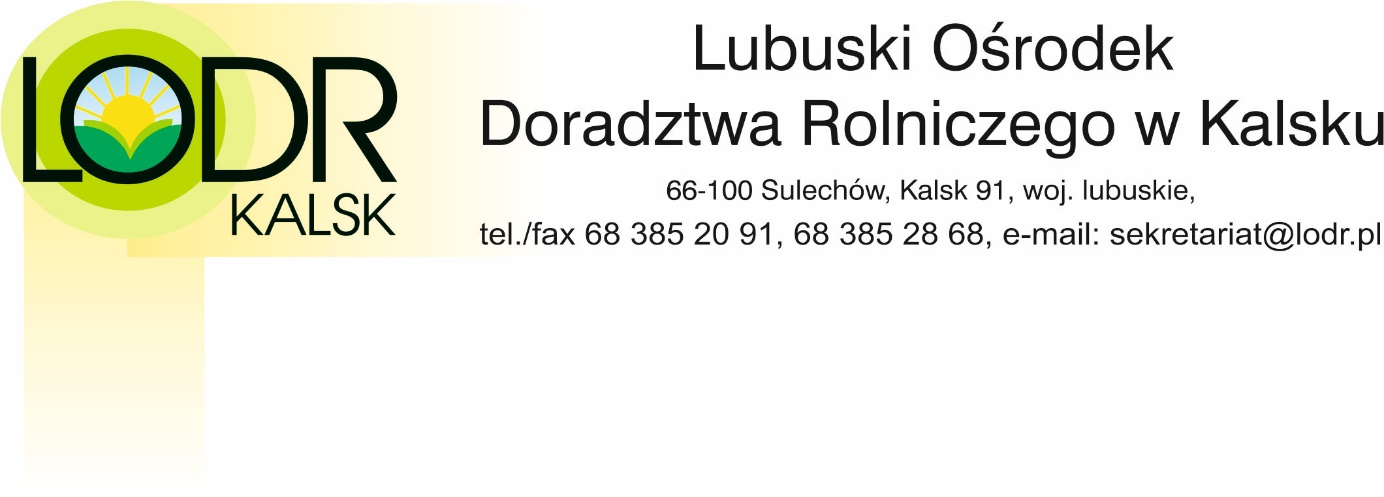 Zn. Spr.: LODR.214.3.2023.AG.MH                                                                                                             Kalsk, dnia 20.01.2023r.Dot. Wykonanie dokumentacji projektowo – kosztorysowej do zadania „Modernizacja sieci instalacji elektrycznej oraz wentylacyjnej w budynku hotelowym w  Kalsku” .W odpowiedzi na zapytania z dnia 19.01.2023 r  o określenie szczegółowego zakresu przedmiotu zamówienia  Zamawiający informuje, iż prace projektowe obejmują:- instalacja elektryczna od rozdzielnicy znajdującej się na parterze budynku hotelowego,                      na korytarzach 4 kondygnacji  hotelu doprowadzona do każdej puszki, z której rozprowadzana jest instalacja do pokoi,- instalacja oświetlenia nocnego korytarzy,- aranżacja w zakresie rodzaju oświetlenia dziennego i nocnego. Nie przewiduje się przebudowy rozdzielnicy.Ponadto Zamawiający planuje zaprojektowanie instalacji nawiewno - wywiewnej bądź klimatyzacji na korytarzach, oraz w pokojach hotelowych, ze sterowaniem.